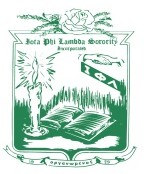 IOTA PHI LAMBDA SORORITY, INC.FREDDA WITHERSPOON NATIONAL SCHOLASTIC SCHOLARSHIPINFORMATION SHEETIota Phi Lambda Sorority awards scholarships for scholastic achievement to female graduating high school seniors wishing to pursue a college degree in business related fields. The National Scholarship is held annually. Judging criteria will include academic performance/achievement, career aspirations, demonstrated leadership, and financial need. Contestants with the supervision of sponsoring chapters must mail their applications to the President Elect postmarked by January 31.These scholarships are available through local chapters only. A chapter may submit the name of only one contestant.Each chapter may select one candidate whose first occupational choice is in a business-related field.Each candidate must be a female graduating high school senior.The college selected by the winner must be an accredited institution.Four $3000 regional scholarships and one $8000 national scholarship will be awarded annually. Awards are sent to the selected college or university to be applied to the recipient’s tuition.The scholarship recipients will be officially notified in May by the National President Elect.The scholarship recipients must provide proof of enrollment before funds are allocated.A chapter must use Iota’s rating sheet in selecting a contestant. Chapters should consider students with excellent scholastic ability as well as those in need of financial assistance.Each chapter must submit the completed Application Packet to the National President Elect postmarked by January 31.The Application Packet must include the following:Student Application FormStudent Rating SheetCopy of Scholarship Contest Registration Form signed by student. Be certain she reads and understands what she is signing.A current official/certified academic transcript with SAT or ACT scoresTwo letters of recommendationsA 300-500 word autobiographical essay that includes career aspirations, leadership experiences, and significant achievements.Family income documentation (Copy of the first page of the most recent IRS 1040, please redact SS number)Revised July 2020IOTA PHI LAMBDA SORORITY, INC.FREDDA WITHERSPOON NATIONAL SCHOLASTIC SCHOLARSHIPREGISTRATION FORMName of Contestant  				 Last Name	First Name	Middle NameAddress of Contestant  	Street	City	State	Zip CodeHigh School Attending	Location  	Sponsoring Chapter	Region  	Sponsoring Chapter President	Telephone 	Chapter Scholarship Chairperson_	Telephone  	Address of Chairperson  	Street	City	State	Zip CodeEmail Address	Telephone 	PROSPECTIVE SCHOLARSHIP CANDIDATE SHOULD READ AND SIGN THE FOLLOWING:I understand that:I must attend a college or university and major in a related field of business.If I am a winner, all funds will be sent directly to the school of my choice to assist with my tuition after I have submitted the official document of my enrollment along with a schedule of my classes.The scholarship is a one-time award.Any questions I have regarding the contest may be answered by the Chapter sponsoring me.I have read the above items and understand my rights.Signature of Contestant	DateRevised July 2020IOTA PHI LAMBDA SORORITY, INC.FREDDA WITHERSPOON NATIONAL SCHOLASTIC SCHOLARSHIPSTUDENT APPLICATIONPlease Print 	STUDENT DATA	Name				Date of Birth	-	-	 Last	First	MICurrent Address  				 Number	Street	Apt #City	State	Zip CodeTelephone #	E-Mail Address 	FAMILY PROFILE	Non-Parent/ Guardian’s Name	Address	OccupationCheck box, if deceasedNumber of people in your home (including yourself)  	 Annual Household Income: □ less than $10,000 □ $10,000-20,000 □ $21,000-35,000□ $36,000-50,000$51,000-65,000more than $65,000 	ACADEMIC PROFILE	High School  				 Name	City	StateCumulative GPA include scale:	Class Rank		Total Class  			  Dates of High School Attendance:				Expected Graduation Date:  			 SAT Total Score:	SAT Reading:		SAT Math:	SAT Writing:  		  Date Taken:  									 ACT Score:				Date Taken:  			Planned College/University:  	 Planned College Major:  	 	ACTIVITIES, HONORS, AND COMMUNITY SERVICES	List all extracurricular activities in which you have been involved (church, school, community) within the past four years. Submit documentation (clippings, letters, certificates, etc., for all activities).List all honors (academic and extracurricular) and other distinctions received and submit documentation (clippings, letters, certificates, etc., for all activities).List all community service activities in which you have been involved (food pantry, animal shelter, homeless shelter etc.) within the past four years. Submit documentation (clippings, letters, certificates, etc., for all activities).List your work experience (any jobs you have held) (List job, kind of work, employer, dates of employment, and hours/week).Who has been most influential in your school life? In what way? 	RECOMMENDATIONS	List the name, title, address and telephone number of the teacher, counselor, or school staff who will submit a letter of recommendation for you. The letter should be returned to you, in a sealed envelope for inclusion with your application.Name:	Title:  	Address:	Telephone #:  	List the name, title, address and telephone number of the personal reference (clergy, community leader, or employer) who will submit a letter of recommendation for you. The letter should be returned to you in a sealed envelope for inclusion with your application.Name:	Title:  	Address:	Telephone #:   	 	ESSAY	Please provide a 300-500 word double-spaced typewritten autobiographical essay. Please include your career aspirations, most significant leadership experiences, and your most significant achievements.The decisions of the judges are final. 	DISCLOSURE	The information provided in this form will be disclosed only to Iota Phi Lambda Sorority as required to determine your eligibility for an award. All information will be properly disposed of according to the Record Retention /Disposition Policy of Iota Phi Lambda Sorority after award of the scholarship has been made.I hereby certify that the information provided in this application is to the best of my knowledge, true and correct. I have not knowingly withheld any facts or circumstances that could otherwise jeopardize consideration of this application.SIGNATURE	DATEPARENT/LEGAL GUARDIAN’S SIGNATURE	DATERevised July 2020IOTA PHI LAMBDA SORORITY, INC.Fredda Witherspoon National Scholastic ScholarshipSTUDENT RATING SHEETStudent’s Name 				                                                                                                                                                      Last	First	MiddleAddress					 Street	City	State	Zip CodeSponsoring Chapter	Region 	Chapter President	Telephone 	Chapter Scholarship Chairperson  	Address			_			 Street	City		State	Zip CodeEmail Address	Telephone 	POSSIBLE POINTS	POINTS0.00EVALUATOR	 		DATE 	COMMENTS:   	Packet Presentation score will - (1) include the organized appearance of the packet; (2) inclusion of ALL required items; (3) minimum of 2 recommendation letters from community leaders and school officials (4) current test scores; (5) a 1040 form with redacted social security numbers indicated.*NOTE - Include only 4 to 5 documentation sources in each category as evidence to verify all Activities, Honors, Volunteer Services and Awards. Current clippings, support letters and scanned pictures may be used as verification.July 2020 revisedFather’s Name□ Check box, if deceasedAddressOccupationMother’s Name□ Check box, if deceasedAddressOccupation